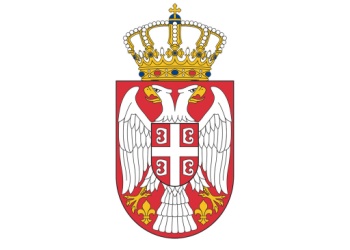 РЕПУБЛИКА СРБИЈАМИНИСТАРСТВО  ЗА РАД, ЗАПОШЉАВАЊЕ, БОРАЧКА И СОЦИЈАЛНА ПИТАЊАСектор за заштиту особа са инвалидитетом               Број: 551-00-694/1/2019-15          Датум: 17. фебруар 2021. годинеНемањина 22-26Б е о г р а дГОДИШЊИ ИЗВЕШТАЈ О РАДУ ЗА 2020. ГОДИНУ1. Остваривање плана и ваљаност планирања инспекцијског надзораСектор за заштиту особа са инвалидитетом Министарства за рад, запошљавање, борачка и социјална питања донео је Годишњи план инспекцијског надзора за 2020. годину број 551-00-694/2019-15 који је, у складу са Законом о инспекцијском надзору, Координациона комисија за инспекцијски надзор, усвојила на седници одржаној 27. децембра 2019. године.У моменту доношења плана за 2020. годину у Републици Србији пословало је 57 предузећa за професионалну рехабилитацију и запошљавање особа са инвалидитетом са дозволом за рад.На основу утврђеног стања и процењеног ризика, у смислу испуњености услова за обављање делатности професионалне рехабилитације у предузећима за професионалну рехабилитацију и запошљавање особа са инвалидитетом, планирано је да се редовни инспекцијски надзори у 2020. години реализују динамиком до два надзора месечно, а да се контролни (теренски и канцеларијски) инспекцијски надзори код истих субјеката врше по потреби.Имајући у виду да је за област професионалне рехабилитације особа са инвалидитетом Годишњи план донет је први пут за 2019. годину, када се и започиње са вршењем инспекцијског надзора у области, односно у предузећима за професионалну рехабилитацију и запошљавање особа са инвалидитетом, настављено је са редовним пружањем стручне подршке и помоћи надзираним субјектима како би се достигао, односно одржао, континуитет испуњености законом прописаних услова за обављање делатности професионалне рехабилитације особа са инвалидитетом и смањио степен ризика од одступања у односу на прописане услове, стандарде и критеријуме за спровођење мера и активности професионалне рехабилитације. Циљ инспекцијског надзора у области професионалне рехабилитације особа са инвалидитетом је очување ових привредних друштава обезбеђивањем законитости њиховог пословања и поступања, у складу са Законом о професионалној рехабилитацији и запошљавању особа са инвалидитетом и Правилником о ближим условима, критеријумима и стандардима за спровођење мера и активности професионалне рехабилитације.Узимајући у обзир нове околности које су наступиле на територији Републике Србије услед ширења епидемије заразне болести COVID -19, као и обавезу  поступања у складу са прописанима мерама за спречавање и сузбијање ове болести, динамика инспекцијског надзора у посматраном периоду била је условљена и прилагођена датим околностима. Сагласно наведеном, у циљу превентивног деловања у области професионалне рехабилитације и запошљавања особа са инвалидитетом нису реализоване службене саветодавне посете као ни теренски инспекцијски надзор.Током 2020. године извршена су укупно 4 редовна (канцеларијска) инспекцијска надзора, од тога код 3 новооснована предузећа за професионалну рехабилитацију и запошљавање особа са инвалидитетом.  Преглед надзираних субјеката током 2020. године кроз 4 редовна инспекцијска надзора:Надзирани субјекти упознати су са начелима и другим битним одредбама Закона о инспекцијском надзору и Закона о професионалној рехабилитацији и запошљавању особа са инвалидитетом и подзаконским актима којима је регулисан њихов рад и обављање делатности професионалне рехабилитације.2. Број спречених или битно умањених вероватних настанака штетних последица по законом заштићена добра, права и интересе Поступањем инспектора у области професионалне рехабилитације и запошљавања особа са инвалидитетом у поступку реализације Годишњег плана, путем редовног праћења рада предузећа за професионалну рехабилитацију и запошљавање особа са инвалидитетом, прикупљањем и анализом података, пружањем саветодавне и стручне помоћи, вршењем надзора, службеним саветодавним посетама континуирано су предузимане мере са циљем обезбеђивања законитог пословања и поступања предузећа овог типа, што је за циљ имало умањење ризика у области професионалне рехабилитације, а за последицу спречавање и умањење штетних последица.3. Обавештавање јавности, пружању стручне и саветодавне подршке надзираним субјектима или лицима која остварују одређена права у надзираним субјектима или у вези са надзираним субјектима, укључујући издавање аката о примени прописа и службене саветодавне посете, превентивним инспекцијским надзорима и другим активностима усмереним ка подстицању и подржавању законитости и безбедности пословања и поступања и спречавању настанка штетних последица по законом и другим прописом заштићена добра, права и интересе, са подацима о броју и облицима ових активности и кругу лица обухваћених тим активностима (превентивно деловање инспекције)Приоритет деловања и поступања инспектора било је свакодневно пружање стручне и саветодавне подршке субјектима надзора. С тога је предузећима за професионалну рехабилитацију и запошљавање особа са инвалидитетом редовно пружана стручна подршка и помоћ како би се достигао, односно одржао, континуитет испуњености законом прописаних услова за обављање делатности професионалне рехабилитације особа са инвалидитетом и смањио степен ризика од одступања у односу на прописане услове, стандарде и критеријуме за спровођење мера и активности професионалне рехабилитације. У циљу  повећања степена делотворности поступања инспекције, унапређена је сарадња и са Удружењем предузећа за професионалну рехабилитацију и запошљавање особа са инвалидитетом Републике Србије које окупља 33 привредна друштва овог типа ради пружања додатне подршке у обезбеђивању законитости пословања и поступања надзираних субјеката.4. Ниво усклађености пословања и поступања надзираних субјеката са законом и другим прописом, који се мери помоћу контролних листиКод 75% надзираних субјеката у 2020. години утврђена је усклађеност пословања и поступања са Законом о професионалној рехабилитацији и запошљавању особа са инвалидитетом, док је код једног надзираног субјекта утврђена незаконитост.5. Број откривених и отклоњених или битно умањених насталих штетних последица по законом заштићена добра, права и интересе (корективно деловање инспекције)/6. Број утврђених нерегистрованих субјеката и мере спроведене према њима/7. Мере предузете ради уједначавања праксе инспекцијског надзора и њихово дејствоТоком сваког од спроведених инспекцијских надзора надзирани субјекти упознати су са начелима и другим битним одредбама Закона о инспекцијском надзору и Закона о професионалној рехабилитацији и запошљавању особа са инвалидитетом и подзаконским актима којима је регулисан њихов рад и обављање делатности професионалне рехабилитације.8. Ниво координације инспекцијског надзора са инспекцијским надзором који врше друге инспекцијеСпецифичност инспекцијског надзора у области професионалне рехабилитације особа са инвалидитетом резултира мањим бројем преклапања, односно заједничких инспекцијских надзора.9. Материјални, технички и кадровски ресурси које је инспекција користила у вршењу инспекцијског надзора и мере предузете у циљу делотворне употребе ресурса инспекције и резултата предузетих мераПослове инспекцијског надзора у области професионалне рехабилитације обавља један дипломирани социјални радник, делом радног времена, у складу са годишњим програмским циљевима Сектора за заштиту особа са инвалидитетом.10. Придржавање рокова прописаних за поступање инспекцијеИнспектор је поступио у роковима предвиђеним законом. 11. Законитост управних аката донетих у инспекцијском надзору (број другостепених поступака, њихов исход, број покренутих управних спорова и њихов исход)Током 2020. године није било управних спорова по одлукама инспектора.12. Поступање у решавању приговора и притужби на рад инспекције, са исходима тог поступања, број поднетих приговора и притужби и области рада на које су се исти односилиТоком 2020. године није било покренутих поступака за утврђивање законитости поступања приликом вршења инспекцијског надзора.13. Програми стручног усавршавања које су похађали инспектори, односно службеници овлашћени за вршење инспекцијског надзора (област стручног усавршавања и тематске целине програма обуке, као и број учесника у свакој тематској целини)Због природе посла које запослено лице задужено за вршење инспекцијског надзора обавља, а који нису у вези са вршењем инспекцијског надзора, није било могуће укључивање у програме обука.14. Иницијативе за измене и допуне закона и других прописаТоком реализације Годишњег плана инспекцијског надзора није уочена потреба за покретање иницијативе за измену закона и подзаконског акта који уређује област професионалне рехабилитације особа са инвалидитетом.15. Мере и провере предузете у циљу потпуности и ажурности података у информационом систему/16. Стање у области извршавања поверених послова инспекцијског надзора/17. Исходи поступања правосудних органа по захтевима за покретање прекршајног поступка, пријавама за привредни преступ и кривичним пријавама које је поднела инспекцијаТоком 2020. године није покренут ниједан прекршајни поступак, као ни пријава за привредни преступ, као ни кривичних пријава.У складу са Законом о инспекцијском надзору, Координациона комисија за инспекцијски надзор, на седници одржаној 30. марта 2021. године, усвојила је Годишњи извештај о раду за 2020. годину Сектора за заштиту особа са инвалидитетом.                                                                                         Извештај сачинила:                                                                  Марија Ристић Марков, дипл. соц. радник                                                                                         Виши саветник                                                                     Шеф Одсека за заштиту и унапређење                                                                          положаја особа са инвалидитетомР.БР.Назив и адреса предузећаДелатност вршења надзора / разлог вршења ванредног надзораПериод вршења инспекцијског надзораОблик инспекцијског надзора1.Preduzeće za profesionalnu rehabilitaciju i zapošljavanje osoba sa invaliditetom FREESTYLE TRADE d.o.o.БеоградСланачки пут 129/мпровера испуњености услова за обављање делатности професионалне рехабилитације и запошљавања особа са инвалидитетомјануарредован2.Preduzeća za profesionalnu rehabilitaciju i zapošljavanje osoba sa invaliditetom HEKA PLUS d.o.o. Барајево Светосавска 150 епровера испуњености услова за обављање делатности професионалне рехабилитације и запошљавања особа са инвалидитетомјануар/фебруарредован3.Preduzeće za profesionalnu rehabilitaciju i zapošljavanje osoba sa invaliditetom ADVERTA PACKAGING d.o.o. Нови Сад Дурмиторска 3провера испуњености услова за обављање делатности професионалне рехабилитације и запошљавања особа са инвалидитетом   августредован4.Preduzeće za profesionalnu rehabilitaciju i zapošljavanje osoba sa invaliditetom PRO AVB TEAM d.o.oДеч, ПећинциБраће Савић 46провера испуњености услова за обављање делатности професионалне рехабилитације и запошљавања особа са инвалидитетомавгустредован